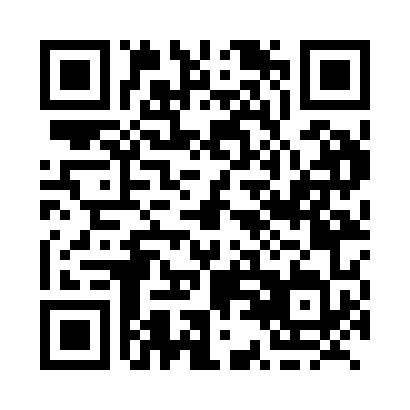 Prayer times for Oxenden, Ontario, CanadaMon 1 Jul 2024 - Wed 31 Jul 2024High Latitude Method: Angle Based RulePrayer Calculation Method: Islamic Society of North AmericaAsar Calculation Method: HanafiPrayer times provided by https://www.salahtimes.comDateDayFajrSunriseDhuhrAsrMaghribIsha1Mon3:495:431:286:509:1411:082Tue3:505:431:296:509:1411:073Wed3:515:441:296:509:1311:074Thu3:525:451:296:509:1311:065Fri3:535:451:296:509:1311:056Sat3:545:461:296:509:1211:047Sun3:555:471:296:499:1211:048Mon3:565:481:306:499:1111:039Tue3:575:481:306:499:1111:0210Wed3:585:491:306:499:1011:0111Thu4:005:501:306:499:1011:0012Fri4:015:511:306:489:0910:5813Sat4:025:521:306:489:0810:5714Sun4:045:531:306:489:0810:5615Mon4:055:531:306:479:0710:5516Tue4:075:541:316:479:0610:5417Wed4:085:551:316:479:0510:5218Thu4:105:561:316:469:0510:5119Fri4:115:571:316:469:0410:4920Sat4:135:581:316:459:0310:4821Sun4:145:591:316:459:0210:4622Mon4:166:001:316:449:0110:4523Tue4:186:011:316:449:0010:4324Wed4:196:021:316:438:5910:4225Thu4:216:031:316:428:5810:4026Fri4:226:041:316:428:5710:3927Sat4:246:061:316:418:5610:3728Sun4:266:071:316:408:5510:3529Mon4:276:081:316:408:5310:3330Tue4:296:091:316:398:5210:3231Wed4:316:101:316:388:5110:30